AZP 241-164/18                                                                             	Kielce, dn. 13.12.2018 r. 			Do wszystkich zainteresowanychZAWIADOMIENIE  O WYBORZE NAJKORZYSTNIEJSZEJ OFERTYAZP 241-164/18 „Wymiana central wentylacyjnych obsługujących pomieszczenie akceleratora Artise 1 wraz z pełną automatyką, pompą ciepła i nawilżaniem oraz montaż 2 sztuk klimatyzatorów”.Ogłoszenie o przetargu opublikowane zostało w Biuletynie Zamówień Publicznych Ogłoszenie nr 651482 - N- 2018 z dnia 22-11-2018 r. Dyrekcja Świętokrzyskiego Centrum Onkologii w Kielcach uprzejmie informuję, że w dniu 13.12.2018 r.  zatwierdziła propozycję osób wykonujących czynności w postępowaniu.Biorąc pod uwagę warunki przedstawione w ofercie, wybrano jako najkorzystniejszą na podstawie kryteriów określonych w SIWZ - zgodnie z art. 91 ust 1 Ustawy Prawo zamówień publicznych z dnia 29.01.2004 r (Dz.U. z 2017 r. poz. 1579) ofertę Wykonawcy:KLIMATECHNIKA s.c., Krzysztof Cienciała, Anna Cienciała ul. H. Modrzejewskiej 4, 25-449 Kielce z ceną brutto 325.871,70 zł.Uzasadnienie wyboru:  dokonano wyboru ofert zgodnie z kryteriami zawartymi w SIWZ/zgodnie z art. 91 ust 1 PZP/.KRYTERIA: 	Cena – 60 %  		Okres gwarancji na zamontowane urządzenia – 30%		Termin wykonania – 10%Zamawiający zamierza podpisać umowę w dniu 14.12.2018 r. Z poważaniemZ-ca Dyrektora ds. Techniczno-Inwestycyjnych 
                  mgr inż. Wojciech Cedro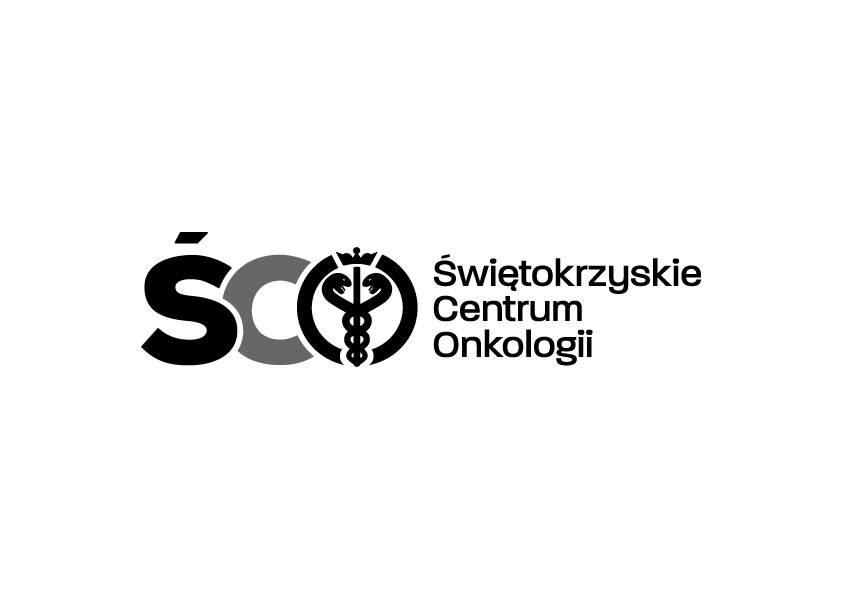 